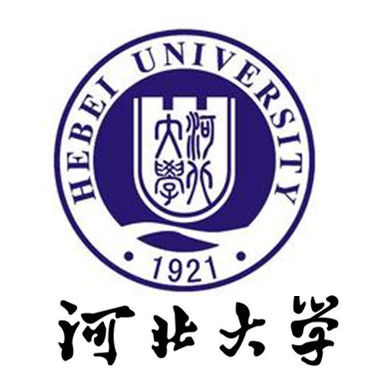 在读证明姓名          ，性别          ，学号             ，  出生年月             ，身份证号                     ，  所属学院                ，  本科（四、五）年制在读学生，入学时间              ，具有我校正式学籍。特此证明！中医学院盖章年    月    日